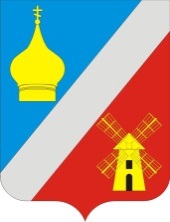 РОССИЙСКАЯ  ФЕДЕРАЦИЯРОСТОВСКАЯ ОБЛАСТЬ НЕКЛИНОВСКИЙ РАЙОНСОБРАНИЕ ДЕПУТАТОВ ФЕДОРОВСКОГО СЕЛЬСКОГО ПОСЕЛЕНИЯ_____________________________________________________________________________РЕШЕНИЕ Принято Собранием депутатов                                               «08» июля 2022 годаВ соответствии с Областным законом Ростовской области от 9 октября 2007 года № 786-ЗС «О муниципальной службе в Ростовской области», во исполнение Областного закона от 26.04.2022 № 692-ЗС «О внесении изменений в отдельные Областные законы», в целях приведения нормативных правовых актов муниципального образования «Федоровское сельское поселение» в соответствии с областным законодательством, Собрание депутатов Федоровского сельского поселения РЕШИЛО:1. Внести в решение Собрания депутатов Федоровского сельского поселения от 26.12.2016 года № 33 «О денежном содержании муниципальных служащих муниципального образования «Федоровское сельское поселение» следующее изменение:1) в пункте 6 статьи 2 Положения о денежном содержании муниципальных служащих муниципального образования «Федоровское сельское поселение» слова «премии за выполнение» заменить словами «премии, в том числе за выполнение».2. Решение вступает в силу со дня официального опубликования. 3. Контроль за выполнением настоящего решения возложить на постоянную комиссию по местному самоуправлению и охране общественного порядка.Председатель Собрания депутатов -Глава Федоровского сельского поселения                            		       С.А. Слинькос. Федоровка08.07. 2022г.№ 38О внесении изменений в решение Собрания депутатов Федоровского сельского поселения от 26.12.2016 года № 33 «О  денежном содержании муниципальных служащих муниципального образования «Федоровское сельское поселение»